Formulár ODS_1Ž i a d o s ťo povolenie na pripojenie účelovej komunikácie na miestnu komunikáciuA/ Žiadateľ:A.1/ Fyzická osoba:priezvisko: meno:	titul:			adresa:		tel. číslo:	e-mail:A.2/    Právnická osoba:Obchodné meno: 	IČO:adresa:			tel. číslo:	e-mail:	kontaktná osoba za žiadateľa:B/  Identifikácia miesta pripojenia:názov ulice, na ktorú žiadateľ navrhuje zrealizovať pripojenie (špecifikácia podľa súp. čísla nehnuteľnosti  nehnuteľností resp. parc. č. KN):	mestská časť: 			katastrálne územie: C/  Charakteristika pripojenia:- dôvod zriadenia pripojenia:- predpokladaná intenzita dopravy (voz/24 hod.) v mieste pripojenia:- druh vozidiel (osobné, nákladné do 3,5t, nákladné nad 3,5t, autobus,.):- stručná charakteristika pripojenia vrátane dopravno-technických  parametrov: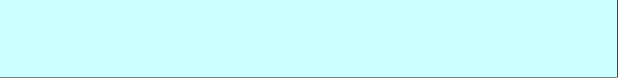 D/  Prílohy:Dokumentácia technického riešenia:situácia širších vzťahov                                                                                    pôdorysná situácia navrhovaného pripojenia v mierke 1:200                          priečne a pozdĺžne rezy navrhovaného pripojenia v mierke 1:50     Vyjadrenia správcov inžinierskych sietí (ak žiadateľ s nimi vopred rokoval):Územné rozhodnutie (ak bolo vydané)                                                             Dúbravica, dňa: 							          meno, priezvisko žiadateľa/štatut. orgánu							                pečiatka/podpisInformácie pre žiadateľa:Za vydanie povolenia na pripojenie účelovej komunikácie na miestnu komunikáciu sa platí správny poplatok podľa zákona č. 145/1995 Z. z. o správnych poplatkoch v znení neskorších predpisov – položky č. 84 písm. b) sadzobníka.  Správny   orgán   môže   v   odôvodnených   prípadoch   poplatok  podľa    tejto    položky     znížiť,    prípadne    ho    odpustiť.Položka 84 b) Povolenie na pripojenie účelovej komunikácie na miestnu komunikáciu                      40 eurSplnomocnenieSprávny orgán môže v odôvodnených prípadoch poplatok podľa tejto položky znížiť, prípadne ho odpustiť.V závislosti od dopravného významu dotknutej štátnej cesty môže správny orgán poplatok zvýšiť až na päťnásobok.Poznámky1. Poplatok podľa tejto položky sa nevyberie pri zaisťovaní bezpečnosti cestnej premávky alebo, ak technologické  postupy neumožňujú iné riešenie. 2. Poplatok podľa tejto položky sa nevyberie ani, ak ide o povolenie podmienené vyvolanými investíciami.Platenie poplatkov:Podľa § 7 ods. 4 zákona o správnych poplatkoch:	(4) Poplatky za úkony a konania vykonávané obcami a vyššími územnými celkami sa platia prevodom z účtu v banke alebo v pobočke zahraničnej banky, poštovým poukazom, v hotovosti, prostredníctvom integrovaného obslužného miesta alebo akreditovaného platiteľa podľa osobitného predpisu. 6ab) Ak ide o poplatky za úkony vykonávané obcami alebo vyššími územnými celkami v rámci preneseného výkonu štátnej správy prostredníctvom ústredného portálu verejnej správy,7ac) špecializovaného portálu 7ad) alebo integrovaného obslužného miesta,7ae) môžu sa platiť platobnou kartou alebo prevodom z účtu v banke alebo v pobočke zahraničnej banky prostredníctvom prevádzkovateľa systému a na účet prevádzkovateľa systému. 